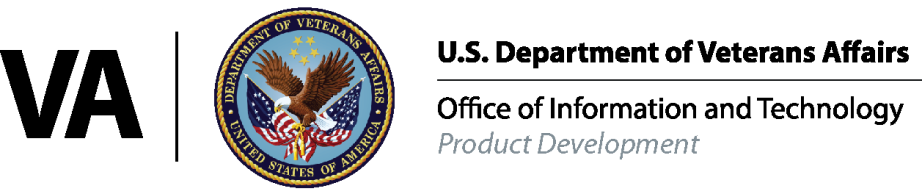 Electronic Data Interchange (EDI)New Standards and Operating RulesVHA Provider-side Technical Compliance Requirements (VA118-1001-1018) eIV Provider Operating Rules Integrated Billing (IB)Release Notes/Installation GuideIB*2*497January 2014 Contents1	Introduction	11.1	Documentation Distribution	12	Patch Description and Installation Instructions	32.1	Patch Description	32.2	Pre/Post Installation Overview	122.3	Installation Instructions	143	Enhancements	223.1	Process Insurance Buffer [IBCN INSURANCE BUFFER PROCESS]	223.2	HL7 Transactions Related to 270/271 Transactions/Daily Registration Messages	233.3	Patient Insurance Info View/Edit [IBCN PATIENT INSURANCE]	243.4	MCCR System Definition Menu [IB SYSTEM DEFINITION MENU]	243.5	Medicare Insurance Intake [IBCN MEDICARE INSURANCE INTAKE]	243.6	Integrated Billing Reports	253.7	Request Electronic Insurance Inquiry [IBCNE REQUEST INQUIRY]	25(This page included for two-sided copying.)IntroductionThis Integrated Billing (IB) patch introduces substantial changes to VistA's electronic Insurance Verification (eIV) Eligibility Inquiry and Response Processing in order to meet the Committee on Operating Rules for Information Exchange (CORE) Operating Rules.   APPLICATION/VERSION                                   PATCH   ---------------------------------------------------------------   INTEGRATED BILLING (IB) V. 2.0                        IB*2*497This patch (IB*2*497) is being released in the Kernel Installation and Distribution System(KIDS) distribution. Documentation DistributionUpdated documentation describing the new and modified functionality introduced by this patch is available.The preferred method is to FTP the files from REDACTED This transmits the files from the first available FTP server. Sites may also elect to retrieve software directly from a specific server as follows:Albany          REDACTED	REDACTED	Hines           REDACTED	REDACTEDSalt Lake City  REDACTED	REDACTEDDocumentation can also be found on the VA Software Documentation Library at:http://WWW.va.gov/vdl/Title                                   File Name             FTP Mode-----------------------------------------------------------------------Release Notes/Installation Guide        ib_2_p497_rn.pdf      BinaryeIV User Guide                          ib_2_p497_eIV_ug.pdf  BinaryEIV Technical Manual/Security Guide     ib_2_p497_eIV_tm.pdf  BinaryIB User Manual                          ib_2_p497_um.pdf      BinaryIB Technical Manual                     ib_2_p497_tm.pdf      Binary(This page included for two-sided copying.)Patch Description and Installation InstructionsPatch DescriptionVistA Patch Display                                                Page: 1==========================================================================Run Date: JAN 14, 2014                     Designation: IB*2*497  TEST v24Package : INTEGRATED BILLING               Priority   : MANDATORYVersion : 2                                Status     : UNDER DEVELOPMENT==========================================================================Associated patches: (v)IB*2*62     <<= must be installed BEFORE `IB*2*497'                    (v)IB*2*141    <<= must be installed BEFORE `IB*2*497'                    (v)IB*2*263    <<= must be installed BEFORE `IB*2*497'                    (v)IB*2*359    <<= must be installed BEFORE `IB*2*497'                    (v)IB*2*444    <<= must be installed BEFORE `IB*2*497'                    (v)IB*2*458    <<= must be installed BEFORE `IB*2*497'                    (v)IB*2*467    <<= must be installed BEFORE `IB*2*497'                    (v)IB*2*473    <<= must be installed BEFORE `IB*2*497'Subject:  E-IV PROVIDER OPERATING RULESCategory:  DATA DICTIONARY           ROUTINE           ENHANCEMENT           OTHERDescription:========================================================================******************************************************************************************************************************************************************************************************************************Please read this patch description in its entirety before installing. The post installation routine of this patch contains significant data conversions.  A purge of some of the eIV data files, IIV RESPONSE (#365) and IIV TRANSMISSION QUEUE (#365.1), greatly reduces the conversion time.When the purge was run at test sites prior to the install, the installation of this patch took between 1-4 hours.  When the files werenot purged prior to the install, the installation did not complete in areasonable amount of time.Some sites have not purged eIV data in a long time, if ever.  There is an option, Purge eIV Transactions [IBCNE PURGE IIV DATA] option, built into eIV to purge data.  It allows old data to be purged, but retains at least the last 6 months.  Data older than 6 months in these files is not currentenough to be useful. There are instructions on how to run the purge laterin this patch description.  If the files have not been recently purged, this purge may result in significant journaling activity that could fill up journal disks.  System managers should be made aware so that journal growth can be monitored and managed accordingly.Unless your site routinely runs the purge, it is CRITICAL that the purge is executed prior to the install!  The purge should NOT be run on the samenight as the installation of this patch.If for some reason the installer does not run the purge, the conversionswill take significantly longer and potential for journaling and installation issues increase.Finally, since the post installation takes quite a while depending on the site, it is IMPERATIVE that this patch is queued for installation. This isalso explained in greater detail in the patch installation instructionslater in this patch description.******************************************************************************************************************************************************************************************************************************This Integrated Billing (IB) patch introduces substantial changes toVistA's electronic Insurance Verification (eIV) Eligibility Inquiry and Response Processing in order to meet the Committee on Operating Rules for Information Exchange (CORE) Operating Rules.Complete list of patch items:1.      Allow VistA to accept all X12N/5010 codes and qualifiers without validation since they have already been validated by the Eligibility Communicator (EC) at the Financial Services Center (FSC) in Austin prior to transmission to the VA Medical Centers (VAMC).2.      Allow Vista to accept, store and display additional policy/benefit information sent from payers which include Military Personal Information (X12N/5010 MPI), Provider Information (X12N/5010 PRV) and Health Care Diagnosis Code Information (X12N/5010 HI).3.      Provide the ability for users to view the AAA Error Reporting Codes and corresponding textual description in the Response Report View of Process Insurance Buffer [IBCN INSURANCE BUFFER PROCESS] when an Error Reporting Code is received in response to an X12N/5010 Health Care Eligibility Benefits Inquiry (270).4.      Transmit additional statistical information in the daily eIV registration message (HL7 MFN message) to the FSC.5.      Transmit the NAME OF INSURED (#17) Field of the INSURANCE TYPE SUB-FILE (#2.312) in the PID segment of the 270 HL7 message when the patient is the subscriber and there is a value in the NAME OF INSURED (#17) field.6.      Allow VistA to receive, store and display the AAA additional Error Message Text on the Response Report View of the Process Insurance Buffer [IBCN INSURANCE BUFFER PROCESS] when received in an X12N/5010 Health Care Eligibility Benefits Response.7.      A new option, Update Subscriber Info [IBCN UPDATE SUBSCRIBER INFO], required to be scheduled upon installation, which updates subscriber fields in the INSURANCE TYPE SUB-FILE (#2.312), with the values stored in the PATIENT FILE (#2), when the PT. RELATIONSHIP -  HIPAA (#4.03) field is self (18) and the field is blank and the insurance policy is Active. The option will then be added to the MCCR SYSTEM DEFINITION MENU [IB SYSTEM DEFINITION MENU] and require the IB SUPERVISORkey for future periodic use.8.      Remove Data from 11 Default Service Types codes stored in the IBSITE PARAMETERS FILE (#350.9) and replace with the default SERVICE TYPECODE 30 - Health Benefit Plan Coverage.9.      Remove any site selected service type codes from the IB SITEPARAMETERS FILE (#350.9).10.     Remove Medicare Insurance Intake option [IBCN MEDICARE INSURANCE INTAKE].11.     A new Worklist/report, Medicare Potential COB Worklist [IBCNEPOTENTIAL COB LIST], of those patients whom Medicare has identified in a271 HL7 response message as having insurance subsequent to their Medicareinsurance.12.     Provide the ability for users to select an eligibility date for the Request Electronic Insurance Inquiry [IBCNE REQUEST INQUIRY] that iswithin the last 12 months or the end of the current month, defaulting totoday's date if left blank.13.     Creation of Data Dictionary fields to allow the storage of X12N/5010 Health Care Eligibility Benefits Response (271) data elements to better align with HIPAA data lengths.  Since many of the requested fields part of Integration Control Registration Agreements (DBIA) with other VistA Packages, the use of the larger storage capabilities will be unavailable until the subscribing packages have sufficient time to be remediated.14.     Reports and screen displays were modified to allow the display of increased field lengths above.  Even though most of the increased field lengths will not be available until other packages using these fields are remediated, the reports and screen needed to be changed to allow for that eventuality.    Patch Components======================================================================The following is a list of field modifications included in this patch: Files & Fields Associated: File Name (#)                                             New/Modified/   Sub-file Name (#)   Field Name (Number)                   Deleted -------------------   ---------------------------------   ------------- PATIENT (#2)                                              Modified   INSURANCE TYPE sub-file (#2.312)                        Modified                       *SUBSCRIBER ID (#1)                 Modified                       INSURED'S STREET 1 (#3.06)          Modified                       INSURED'S STREET 2 (#3.07)          Modified                       INSURED'S CITY (#3.08)              Modified                       NAME OF INSURED (#7.01)             New                       SUBSCRIBER ID (#7.02)               New                       MILITARY INFO STATUS CODE (#12.01)  New                       MILITARY EMPLOYMENT STATUS (#12.02) New                       MILITARY GOVT AFFILIATION CODE      New                         (#12.03)                        MILITARY PERSONNEL DESCRIPTION      New                         (#12.04)                        MILITARY SERVICE RANK CODE (#12.05) New                       DATE TIME PERIOD FORMAT QUAL        New                         (#12.06)                        DATE TIME PERIOD (#12.07)           New                       *NAME OF INSURED (#17)              Modified   HEALTH CARE CODE INFORMATION sub-file (#2.31211)        New   GROUP REFERENCE INFORMATION sub-file (#2.3129)          New   ELIGIBILITY/BENEFIT sub-file (#2.322)                   Modified                       ELIGIBILITY/BENEFIT INFO (#.02)     Modified                       COVERAGE LEVEL (#.03)               Modified                       INSURANCE TYPE (#.05)               Modified                       TIME PERIOD QUALIFIER (#.07)        Modified                       MONETARY AMOUNT (#.08)              Modified                       QUANTITY QUALIFIER (#.1)            Modified                       AUTHORIZATION/CERTIFICATION (#.12)  Modified                       IN PLAN (#.13)                      Modified                       PROCEDURE CODING METHOD (#1.01)     Modified                       ENTITY ID CODE (#3.01)              Modified                       ENTITY TYPE (#3.02)                 Modified                       ENTITY ID QUALIFIER (#3.05)         Modified                       ENTITY RELATIONSHIP CODE (#3.06)    New                       LOCATION QUALIFIER (#4.08)          Modified                       PROVIDER CODE (#5.01)               Modified                      REFERENCE ID QUALIFIER (#5.03)      Modified  CONTACT INFORMATION sub-file (#2.3226)                  Modified                      *COMMUNICATION NUMBER (#.03)        Modified                      COMMUNICATION QUALIFIER (#.04)      Modified                      COMMUNICATION NUMBER (#1)           New  HEALTHCARE SERVICES DELIVERY sub-file (#2.3227)         Modified                      QUANTITY QUALIFIER (#.03)           Modified                      UNITS OF MEASUREMENT (#.05)         Modified                      TIME PERIOD QUALIFIER (#.07)        Modified                      DELIVERY FREQUENCY (#.08)           Modified                      DELIVERY PATTERN (#.09)             Modified  SUBSCRIBER DATES sub-file (#2.3228)                     Modified                      DATE QUALIFIER (#.03)               Modified                      DATE FORMAT (#.04)                  Modified  SUBSCRIBER ADDITIONAL INFO sub-file (#2.3229)           Modified                      PLACE OF SERVICE (#.02)             Modified                      QUALIFIER (#.04)                    Modified                      NATURE OF INJURY CODE (#.05)        New                      NATURE OF INJURY CATEGORY (#.06)    New                      NATURE OF INJURY TEXT (#.07)        New  SUBSCRIBER REFERENCE ID sub-file (#2.32291)             Modified                      REFERENCE ID QUALIFIER (#.03)       Modified  SERVICE TYPES sub-file (#2.32292)                       Modified                      SERVICE TYPES (#.01)                Modified  GROUP PROVIDER INFO sub-file (#2.332)                   NewIB SITE PARAMETERS (#350.9)                               Modified                      DEFAULT SERVICE TYPE CODE 2         Modified                         (#60.02)                       DEFAULT SERVICE TYPE CODE 3         Modified                         (#60.03)                       DEFAULT SERVICE TYPE CODE 4         Modified                         (#60.04)                       DEFAULT SERVICE TYPE CODE 5         Modified                         (#60.05)                       DEFAULT SERVICE TYPE CODE 6         Modified                         (#60.06)                       DEFAULT SERVICE TYPE CODE 7         Modified                         (#60.07)                       DEFAULT SERVICE TYPE CODE 8         Modified                         (#60.08)                       DEFAULT SERVICE TYPE CODE 9         Modified                         (#60.09)                       DEFAULT SERVICE TYPE CODE 10        Modified                         (#60.1)                       DEFAULT SERVICE TYPE CODE 11        Modified                         (#60.11)                       LIMIT LENGTH OF EIV FIELDS?         New                         (#62.01) GROUP INSURANCE PLAN (#355.3)                             Modified                      *GROUP NAME (#.03)                  Modified                      *GROUP NUMBER (#.04)                Modified                      GROUP NAME (#2.01)                  New                      GROUP NUMBER (#2.02)                NewINSURANCE BUFFER (#355.33)                                Modified                      SERVICE DATE (#.18)                 New                      *GROUP NAME (#40.02)                Modified                      *GROUP NUMBER (#40.03)              Modified                      *SUBSCRIBER ID (#60.04)             Modified                      *NAME OF INSURED (#60.07)           Modified                      PT. RELATIONSHIP - HIPAA (#60.14)   Modified                      GROUP NAME (#90.01)                 New                      GROUP NUMBER (#90.02)               New                      SUBSCRIBER ID (#90.03)              New                      NAME OF INSURED (#91.01)            NewIIV RESPONSE (#365)                                       Modified                      *NAME OF INSURED (#1.01)            Modified                      *SUBSCRIBER ID (#1.05)              Modified                      *GROUP NAME (#1.06)                 Modified                      *GROUP NUMBER (#1.07)               Modified                      PT. RELATIONSHIP - HIPAA (#8.01)    Modified                      MILITARY INFO STATUS CODE (#12.01)  New                      MILITARY EMPLOYMENT STATUS (#12.02) New                      MILITARY GOVT AFFILIATION CODE      New                         (#12.03)                       MILITARY PERSONNEL DESCRIPTION      New                         (#12.04)                       MILITARY SERVICE RANK CODE (#12.05) New                      DATE TIME PERIOD FORMAT QUAL        New                         (#12.06)                       DATE TIME PERIOD (#12.07)           New                      NAME OF INSURED (#13.01)            New                      SUBSCRIBER ID (#13.02)              New                      GROUP NAME  (#14.01)                New                      GROUP NUMBER (#14.02)               New  HEALTH CARE CODE INFORMATION sub-file (#365.01)         New  ELIGIBILITY/BENEFIT sub-file (#365.02)                  Modified                      ELIGIBILITY/BENEFIT INFO (#.02)     Modified                      COVERAGE LEVEL (#.03)               Modified                      INSURANCE TYPE (#.05)               Modified                      TIME PERIOD QUALIFIER (#.07)        Modified                      MONETARY AMOUNT (#.08)              Modified                      QUANTITY QUALIFIER (#.1)            Modified                      AUTHORIZATION/CERTIFICATION (#.12)  Modified                      IN PLAN (#.13)                      Modified                      PROCEDURE CODING METHOD (#1.01)     Modified                      ENTITY ID CODE (#3.01)              Modified                      ENTITY TYPE (#3.02)                 Modified                      ENTITY ID QUALIFIER (#3.05)         Modified                      ENTITY RELATIONSHIP CODE (#3.06)    New                      LOCATION QUALIFIER (#4.08)          Modified                      PROVIDER CODE (#5.01)               Modified                      REFERENCE ID QUALIFIER (#5.03)      Modified  CONTACT PERSON sub-file (#365.03)                       Modified                      *COMMUNICATION NUMBER #1 (#.03)     Modified                      *COMMUNICATION NUMBER #2 (#.05)     Modified                      *COMMUNICATION NUMBER #3 (#.07)     Modified                      COMMUNICATION NUMBER #1 (#1)        New                      COMMUNICATION NUMBER #2 (#2)        New                      COMMUNICATION NUMBER #3 (#3)        New  GROUP PROVIDER INFO sub-file (#365.04)                  New  REJECT REASONS sub-file (#365.06)                       Modified                      REJECT REASON (#.03)                Modified                      ACTION CODE (#.04)                  Modified  ADDITIONAL MSGS sub-file (#365.061)                     New  SUBSCRIBER DATES sub-file (#365.07)                     Modified                      DATE QUALIFIER (#.03)               Modified  GROUP REFERENCE INFORMATION sub-file (#365.09)          New  CONTACT INFORMATION sub-file (#365.26)                  Modified                      *COMMUNICATION NUMBER (#.03)        Modified                      COMMUNICATION QUALIFIER (#.04)      Modified                      COMMUNICATION NUMBER  (#1)          New  HEALTHCARE SERVICES DELIVERY sub-file (#365.27)         Modified                      QUANTITY QUALIFIER (#.03)           Modified                      UNITS OF MEASUREMENT (#.05)         Modified                      TIME PERIOD QUALIFIER (#.07)        Modified                      DELIVERY FREQUENCY (#.08)           Modified                      DELIVERY PATTERN (#.09)             Modified  SUBSCRIBER DATES sub-file (#365.28)                     Modified                      DATE QUALIFIER (#.03)               Modified                      DATE FORMAT (#.04)                  Modified  SUBSCRIBER ADDITIONAL INFO sub-file (#365.29)           Modified                      PLACE OF SERVICE (#.02)             Modified                      QUALIFIER (#.04)                    Modified                      NATURE OF INJURY CODE (#.05)        New                      NATURE OF INJURY CATEGORY (#.06)    New                      NATURE OF INJURY TEXT (#.07)        New  SUBSCRIBER REFERENCE ID sub-file (#365.291)             Modified                      REFERENCE ID QUALIFIER (#.03)       Modified  SERVICE TYPES sub-file (#365.292)                       Modified                      SERVICE TYPES (#.01)                ModifiedX12 271 REFERENCE IDENTIFICATION (#365.028)               ModifiedX12 271 UNITS OF MEASUREMENT (#365.029)                   NewX12 271 ENTITY RELATIONSHIP CODE (#365.031)               NewX12 271 DATE FORMAT QUALIFIER (#365.032)                  NewX12 271 YES/NO RESPONSE CODE  (#365.033)                  NewX12 271 LOCATION QUALIFER (#365.034)                      NewX12 271 PROCEDURE CODING METHOD (#365.035)                NewX12 271 DELIVERY PATTERN (#365.036)                       NewX12 271 PATIENT RELATIONSHIP (#365.037)                   NewX12 271 INJURY CATEGORY (#365.038)                        NewX12 271 MILITARY PERSONNEL INFO STATUS CODE (#365.039)    NewX12 271 MILITARY GOVT SERVICE AFFILIATION (#365.041)      NewX12 271 MILITARY SERVICE RANK (#365.042)                  NewX12 271 ENTITY TYPE QUALIFIER (#365.043)                  NewX12 271 CODE LIST QUALIFIER (#365.044)                    NewX12 271 NATURE OF INJURY CODES (#365.045)                 NewX12 271 MILITARY EMPLOYMENT STATUS CODE (#365.046)        NewIIV TRANSMISSION QUEUE (#365.1)                           Modified                      SERVICE TYPE CODE (#.2)             NewIIV RESPONSE REVIEW (#365.2)                              NewBulletins Associated:                                                           New/Modified/Bulletin Name                                               Deleted    -------------                                             -------------N/ADialogs Associated:                                                           New/Modified/Dialog Name                                                 Deleted    -----------                                               -------------N/AForms Associated:                                                           New/Modified/Form Name                    File Name (Number)             Deleted    ---------                    ------------------           -------------N/AFunctions Associated:                                                           New/Modified/Function Name                                               Deleted    -------------                                             -------------N/AHL Logical Link:                                                           New/Modified/HL Logical Name                                             Deleted    ---------------                                           -------------N/AHL7 Application Parameters:                                                           New/Modified/HL7 Parameter Name                                          Deleted    ------------------                                        -------------N/AHLO Application Registry:                                                           New/Modified/HLO Registry Name                                           Deleted    -----------------                                         -------------N/AHelp Frames Associated:                                                           New/Modified/Help Frame Name                                             Deleted    ---------------                                           -------------N/AMail Groups Associated:                                                           New/Modified/Mail Group Name                                             Deleted    ---------------                                           -------------N/AOptions Associated:                                                          New/Modified/Option Name                  Type                           Deleted    -----------                  ----                         -------------MCCR System Definition Menu  menu                         Mofified[IB SYSTEM DEFINITION MENU]                                  Medicare Insurance Intake    run routine                  Delete[IBCN MEDICARE INSURANCE INTAKE]                                                 Update Subscriber Info       run routine                  New[IBCN UPDATE SUBSCRIBER     INFO]                      eIV Menu[IBCNE IIV MENU]     menu                         Modified Medicare Potential COB       run routine                  NewWorklist[IBCNE POTENTIAL COB LIST]    Parameter Definitions:                                                           New/Modified/Parameter Name                                              Deleted    --------------                                            -------------N/AParameter Template:                                                           New/Modified/Template Name                                               Deleted    -------------                                             -------------N/AProtocols Associated:                                                           New/Modified/Protocol Name                                               Deleted    -------------                                             -------------IBCNE MEDICARE COB                                        New IBCNE MEDICARE COB AC                                     New IBCNE MEDICARE COB CS                                     New IBCNE MEDICARE COB DISP                                   New IBCNE MEDICARE COB EE                                     New Remote Procedures Associated:                                                           New/Modified/Remote Procedure Name                                      Deleted    ---------------------                                     -------------N/ASecurity Keys Associated:                                                           New/Modified/Security Key Name                                          Deleted    -----------------                                         -------------N/ATemplates, Input Associated:                                                           New/Modified/Template Name      Type      File Name (Number)             Deleted    -------------      ----      ------------------           -------------IBCN PATIENT       Input     PATIENT (#2)                 Modified INSURANCE                                                 IBCNE GENERAL      Input     IB SITE PARAMETERS (#350.9)  Modified PARAMETER EDIT  Templates, List Associated:                                                           New/Modified/Template Name      Type                                     Deleted    -------------      ----                                   -------------IBCNE              List                                   Modified ELIGIBILITY/BENEFIT                                       INFO                                                      IBCNE MEDICARE     List                                   New COB DISPLAY                                               IBCNE MEDICARE     List                                   New COB LIST                                                  Templates, Print Associated:                                                           New/Modified/Template Name      Type      File Name (Number)             Deleted    -------------      ----      ------------------           -------------N/ATemplates, Sort Associated:                                                           New/Modified/Template Name      Type      File Name (Number)             Deleted    -------------      ----      ------------------           -------------N/AAdditional Information:N/ANew Service Requests (NSRs)----------------------------  20110503 -  Electronic Data Interchange (EDI) New Standards and Operating            Rules (Veterans Health Administration) VHA Provider-Side TCRsPatient Safety Issues (PSIs)-----------------------------N/ARemedy Ticket(s) & Overview---------------------------N/ATest Sites:----------REDACTEDPre/Post Installation Overview******************************************************************************************************************************************************************************************************************************Please read this patch description in its entirety before installing. The post installation routine of this patch contains significant data conversions.  A purge of some of the eIV data files, IIV RESPONSE (#365) and IIV TRANSMISSION QUEUE (#365.1), greatly reduces the conversion time.When the purge was run at test sites prior to the install, the installation of this patch took between 1-4 hours.  When the files werenot purged prior to the install, the installation did not complete in areasonable amount of time.Some sites have not purged eIV data in a long time, if ever.  There is an option, Purge eIV Transactions [IBCNE PURGE IIV DATA] option, built into eIV to purge data.  It allows old data to be purged, but retains at least the last 6 months.  Data older than 6 months in these files is not currentenough to be useful. There are instructions on how to run the purge laterin this patch description.  If the files have not been recently purged, this purge may result in significant journaling activity that could fill up journal disks.  System managers should be made aware so that journal growth can be monitored and managed accordingly.Unless your site routinely runs the purge, it is CRITICAL that the purge is executed prior to the install!  The purge should NOT be run on the samenight as the installation of this patch.If for some reason the installer does not run the purge, the conversionswill take significantly longer and potential for journaling and installation issues increase.Finally, since the post installation takes quite a while depending on the site, it is IMPERATIVE that this patch is queued for installation. This isalso explained in greater detail in the patch installation instructionslater in this patch description.******************************************************************************************************************************************************************************************************************************Pre/Post Installation Overview-------------------------------------------------------------------------1.      As part of the requirement to accept all X12 codes and qualifiers already validated prior to being sent to VistA in the 271 transaction from FSC's Eligibility Communicator, a number of data elements contained in entries in the IIV RESPONSE file (#365) and in the INSURANCE TYPE sub-file (#2.312) of the PATIENT file (#2) need to be converted from a SET OF CODES to POINTERS to specific code entries in the various X12 files.    The post-install implements this data conversion.  It first converts the entries the IIV RESPONSE (#365) file and then continues with the entries in the INSURANCE TYPE (#2.312) sub-file.   Although entries in the INSURANCE TYPE (#2.312) file CANNOT be purged, it is strongly recommended that any entries in the IIV RESPONSE file (#365) that are older than 6 months be purged.  This purge can have a significant impact on how long it takes to run the install with respect to the data conversion depending when the last time this file was purged.  In some cases it has never been purged and contains almost ten years of response data.  Please refer to the pre-installation instructions for performing the purge.2.      In order to satisfy the requirement of being able to store longer fields, a number of fields needed to be duplicated and the post-install will copy data from the shorter fields to the new, longer fields.3.      A one-time subscriber update utility must be scheduled upon installation of the patch. Unless the installation is queued, the post-install will prompt the installer of the patch to schedule this activity for off-hours.  If the installation is queued, the new update utility will be scheduled for Tomorrow at 9 PM.   This is in order to give the conversions time to complete. NOTE: This part of the processdoes NOT require that IB users be off the system, or un-scheduling ofthe eIV Nightly Process [IBCNE IIV BATCH PROCESS] option.4.      The eIV Nightly Process [IBCNE IIV BATCH PROCESS] option will need to be unscheduled before performing the installation of the patch.  Once the installation and post-install conversion procedures are completed, the option will need to be rescheduled. Installation InstructionsPre-Installation Instructions-------------------------------------------------------------------------The following 2 tasks should be performed before installing IB*2*497.1.      Purge eIV Transactions [IBCNE PURGE IIV DATA] option----------------------------------------------------To help reduce the time it takes to perform the installation due to the data conversion, it is strongly recommended that a day or two before installing the patch, the Purge eIV Transactions [IBCNE PURGE IIV DATA] option should be run in order to purge the eligible responserecords.  This option schedules the purge to run at 8 pm TODAY.  If itis already past 8 PM today, it should start up almost immediately.Note:  Please make sure the purge has completed prior to running the install. The purge process does NOT require that IB users be off thesystem, or un-scheduling of the eIV Nightly Process [IBCNE IIV BATCHPROCESS] option.Example of running the eIV option below: Select OPTION NAME: IBCNE PURGE IIV DATA       Purge eIV TransactionsPurge eIV Transactions        Purge Electronic Insurance Verification (eIV) Data Files This option will allow you to purge data from the eIV Response File (#365) and the eIV Transmission Queue File (#365.1).  The data must be atleast six months old before it can be purged.  Only insurance transactionsthat have a transmission status of "Response Received", "CommunicationFailure", or "Cancelled" may be purged.  You will be allowed to select adate range for this purging.  The default beginning date will be the dateof the oldest eligible record in the system.  The default ending date willbe six months ago from today's date.  You may modify this default daterange.  However, you may not select an ending date that is more recentthan six months ago.Enter the purge begin date: 10/10/2003//   (OCT 10, 2003)  Enter the purge end date: 03/05/2013//   (MAR 05, 2013) You want to purge all eIV data created between 10/10/2003 and 03/05/2013. OK to continue? NO// YES Task# 155226 has been scheduled to purge the eIV data tonight at 8:00 PM.2.      eIV Nightly Process [IBCNE IIV BATCH PROCESS] option       ----------------------------------------------------      Since the installation of this patch could take a number of hours to complete due to the conversion procedures, it will be necessary to unschedule the eIV Nightly Process [IBCNE IIV BATCH PROCESS] option before installing the patch.  An example of unscheduling this task below:Select Taskman Management <TEST ACCOUNT> Option: SCHEDule/Unschedule OptionsSelect OPTION to schedule or reschedule: IBCNE IIV BATCH PROCESS       eIV NIGHT LY PROCESS         ...OK? Yes//   (Yes)      (R)                          Edit Option Schedule    Option Name: IBCNE IIV BATCH PROCESS    Menu Text: eIV NIGHTLY PROCESS                       TASK ID: 279418   __________________________________________________________________________   QUEUED TO RUN AT WHAT TIME: SEP 4,2013@07:00 @ ? Enter the '@' sign.                               This will automatically delete the date/time DEVICE FOR QUEUED JOB OUTPUT:  QUEUED TO RUN ON VOLUME SET:       RESCHEDULING FREQUENCY: 1D              TASK PARAMETERS:             SPECIAL QUEUEING:_____________________________________________________________________    Exit     Save     Next Page     Refresh Enter a command or '^' followed by a caption to jump to a specific field.     Edit Option Schedule     Option Name: IBCNE IIV BATCH PROCESS     Menu Text: eIV NIGHTLY PROCESS                       TASK ID: __________________________________________________________________________   QUEUED TO RUN AT WHAT TIME: DEVICE FOR QUEUED JOB OUTPUT:  QUEUED TO RUN ON VOLUME SET:       RESCHEDULING FREQUENCY: 1D              TASK PARAMETERS:             SPECIAL QUEUEING: __________________________________________________________________________ Exit     Save     Next Page     Refresh Enter a command or '^' followed by a caption to jump to a specific field. COMMAND: S ? Save the work                       Press <PF1>H for help     Insert     Edit Option Schedule     Option Name: IBCNE IIV BATCH PROCESS     Menu Text: eIV NIGHTLY PROCESS                       TASK ID: __________________________________________________________________________QUEUED TO RUN AT WHAT TIME: DEVICE FOR QUEUED JOB OUTPUT:  QUEUED TO RUN ON VOLUME SET:       RESCHEDULING FREQUENCY: 1D              TASK PARAMETERS:             SPECIAL QUEUEING: __________________________________________________________________________ Exit     Save     Next Page     Refresh Enter a command or '^' followed by a caption to jump to a specific field. COMMAND: E  ? Exit, You're done                    Press <PF1>H for  help    InsertInstallation Instructions---------------------------------------------------------------------------It is *strongly* recommended that this patch be installed outside ofnormal working hours.  This patch contains multiple file/field conversionsand running time depends on a number of factors. Running time could beanywhere from a couple hours to numerous hours to install.  Instructionsare provided for running install in background.**** NO INTEGRATED BILLING USERS SHOULD BE ON THE SYSTEM DURING INSTALLATION OF THIS PATCH. ******** Do not install this patch when the eIV NIGHTLY PROCESS [IBCNE IIV BATCH PROCESS] background job is running or scheduled to run. Please referto the Pre-installation instructions for the unscheduling of thisoption.****There are no additional menu options to disable.1.  Choose the PackMan message containing this patch.2.  Choose the INSTALL/CHECK MESSAGE PackMan option.  3.  From the Kernel Installation and Distribution System Menu, select    the Installation Menu.  From this menu, you may elect to use the    following option. When prompted for the INSTALL enter the patch #(    IB*2.0*497):    a.  Backup a Transport Global - This option will create a backup        message of any routines exported with this patch. It will not        backup any other changes such as DD's or templates.    b.  Compare Transport Global to Current System - This option will        allow you to view all changes that will be made when this patch        is installed.  It compares all components of this patch        (routines, DD's, templates, etc.).    c.  Verify Checksums in Transport Global - This option will allow        you to ensure the integrity of the routines that are in the        transport global.4.  From the Installation Menu, select the Install Package(s) option and    choose the patch to install.5.  When prompted 'Want KIDS to Rebuild Menu Trees Upon Completion of    Install? YES//'        Options are being added as well as removed, so Rebuilding Menu Trees     is recommended.6.  When prompted 'Want KIDS to INHIBIT LOGONs during the install?    NO//'7.  When prompted 'Want to DISABLE Scheduled Options, Menu Options,     and Protocols? NO//     Again, no Integrated Billing Users should be on the system and install    Should occur outside of normal working hours.8.  A one-time subscriber update utility must be scheduled upon     installation of the patch. During installation, the post-install    routine prompts for the installer to schedule the one time subscriber    update utility and will not complete installation until it is    scheduled. If the install is queued to run, it will automatically    schedule this utility to run TOMORROW @ 9PM.  ***Queuing install is    strongly recommended*** ******** INSTRUCTION FOR QUEUEING INSTALL *************************8a.  At the 'DEVICE:' prompt, enter 'Q' for Queue to run this in      background. You will then be prompted for 'DEVICE:' again.  This is     for where you would like the output from the Queued install to be     directed.  You may enter NULL, HFS, or any other DEVICE that allows     it to be accessed from a Queued job.   If you choose not to queue the     install, there is a good chance that this install will not complete     without experiencing a network timeout and will need to be     restarted.  While it was written so that the post-install could pick     up where it left off, the post-install conversion needs to complete     as close to the install which includes the data dictionary changes as     possible.******** INSTRUCTION FOR RUNNING INSTALL IN FOREGROUND **************8b.  At the 'DEVICE' prompt, hit the return key which will enable the      Install to run in the foreground.  Installation results are displayed     to the screen.  The prompt to schedule the one-time subscriber update     utility is issued to the installer.  The following shows an example     of the message and then the date/time prompt that is generated:Creating Task to update the Insurance Type File... *************************** IMPORTANT!! ********************************This option will scan through the entire Patient File for patients with insurance where the relationship to insured is self.  Certain fields in Insurance Type sub-file will be updated to match the patient data if it does not already exist.  This will take a while and must be queued to runin the background when there are few users on the system. The default isTomorrow at 9:00 p.m. AGAIN PLEASE NOTE: This tasked job does NOT requirethat IB users be off the system, or un-scheduling of the eIV NIGHTLYPROCESS [IBCNE IIV BATCH PROCESS] option when it runs. Enter date/time to queue the option: T+1@2100//Update Subscriber Information Scheduled for SEP 06, 2013@21:00Post-Installation Instructions--------------------------------------------------------------------------1. In order to verify the post-install routine was run successfully,   please examine the patch entry in the INSTALL file and report any error   messages to Product Support.2. After the installation has completed, and if allowed by your Kernel    site parameter configuration, confirm the post-install routine,   IBY497PO, was removed.3. Once the patch has COMPLETED INSTALLATION, which can take several    hours, reschedule the eIV NIGHTLY PROCESS [IBCNE IIV BATCH PROCESS]   option that was unscheduled at pre-installation.Routine Information:====================The second line of each of these routines now looks like: ;;2.0;INTEGRATED BILLING;**[Patch List]**;21-MAR-94;Build 120The checksums below are new checksums, and can be checked with CHECK1^XTSUMBLD.Routine Name: IBCNBAC    Before: B51548829   After: B51549169  **184,497**Routine Name: IBCNBAR    Before: B44012684   After: B44889067  **82,240,345,413,416,497**Routine Name: IBCNBCD    Before: B87228703   After: B99276499  **82,251,361,371,416,438,452,497**Routine Name: IBCNBEE    Before: B46620313   After: B45711543  **82,184,252,251,356,361,371,                                           377,416,438,452,497**Routine Name: IBCNBES    Before:  B7989957   After:  B8711337  **82,184,345,438,497**Routine Name: IBCNBES1    Before:  B5819262   After:  B5819713  **141,497**Routine Name: IBCNBLE    Before: B85092127   After:B105786784  **82,231,184,251,371,416,435,                                           452,497**Routine Name: IBCNBLP    Before: B24695524   After: B25507553  **82,497**Routine Name: IBCNBMI    Before: B90850379   After: B91864404  **82,184,246,251,299,345,361,                                           371,413,416,438,452,497**Routine Name: IBCNBU1    Before: B33733092   After: B34498281  **82,184,263,438,497**Routine Name: IBCNEBF    Before: B46987961   After: B46385823  **184,271,361,371,416,438,497**Routine Name: IBCNEDE    Before: B19636990   After: B34057908  **184,271,300,416,438,497**Routine Name: IBCNEDE1    Before: B43189276   After: B44623085  **184,271,416,438,435,467,497**Routine Name: IBCNEDE5    Before: B26929333   After: B28666402  **184,271,416,497**Routine Name: IBCNEDE6    Before: B32927570   After: B32414593  **184,271,345,416,497**Routine Name: IBCNEDE7    Before: B24645310   After: B27880444  **271,416,438,497**Routine Name: IBCNEDST    Before:       n/a   After: B52803166  **497**Routine Name: IBCNEHL1    Before:B244020766   After:B206919324  **300,345,416,444,438,497**Routine Name: IBCNEHL2    Before: B62824990   After: B70236887  **300,345,416,438,497**Routine Name: IBCNEHL3    Before: B72667613   After:B168485042  **300,416,497**Routine Name: IBCNEHL4    Before:B136544352   After:B174356077  **300,416,438,497**Routine Name: IBCNEHL5    Before:       n/a   After: B11250093  **497**Routine Name: IBCNEHLM    Before: B21127231   After: B26579443  **184,251,300,416,438,497**Routine Name: IBCNEHLQ    Before: B43557440   After: B44383583  **184,271,300,361,416,438,467,497**Routine Name: IBCNEHLU    Before: B53561238   After: B88168048  **184,300,416,438,497**Routine Name: IBCNEQU    Before:B109122026   After:B126099513  **184,271,416,438,497**Routine Name: IBCNERPE    Before: B42391865   After: B60593817  **271,300,416,438,497**Routine Name: IBCNERPI    Before:       n/a   After: B43723857  **497**Routine Name: IBCNERTQ    Before: B45372080   After: B44184624  **438,467,497**Routine Name: IBCNES    Before: B25439392   After: B28429551  **416,438,497**Routine Name: IBCNES1    Before:B120790247   After:B145502085  **416,438,497**Routine Name: IBCNES3    Before:       n/a   After: B25873283  **497**Routine Name: IBCNESI    Before:       n/a   After: B17756591  **497**Routine Name: IBCNESI1    Before:       n/a   After: B73077962  **497**Routine Name: IBCNESI2    Before:       n/a   After: B50676612  **497**Routine Name: IBCNEUT1    Before: B33603643   After: B35326232  **184,497**Routine Name: IBCNEUT4    Before: B50167663   After: B50266196  **184,271,345,416,497**Routine Name: IBCNSC4    Before: B17661433   After: B18086570  **43,85,103,251,416,497**Routine Name: IBCNSEVT    Before:  B2530934   After:  B4726698  **6,497**Routine Name: IBCNSJ3    Before: B16975505   After: B17659726  **28,497**Routine Name: IBCNSM31    Before: B20882944   After: B21224087  **6,28,68,413,497**Routine Name: IBCNSM5    Before: B20324152   After: B21379064  **28,497**Routine Name: IBCNSMM1    Before: B25964261   After: B27818840  **103,359,497**Routine Name: IBCNSOK    Before: B25432692   After: B26943633  **497**Routine Name: IBCNSOK1    Before: B12417789   After: B13344891  **497**Routine Name: IBCNSP    Before: B42954824   After: B48468493  **6,28,43,52,85,251,363,371,416,497**Routine Name: IBCNSP0    Before: B34211643   After: B37737467  **28,43,52,85,93,103,137,229,                                           251,363,371,399,438,458,497**Routine Name: IBCNSP01    Before: B38322308   After: B52258890  **43,52,85,251,371,377,416,452,497**Routine Name: IBCNSP1    Before: B59835347   After: B60114361  **6,28,40,43,52,85,103,361,371,                                           377,497**Routine Name: IBCNSP3    Before: B35837178   After: B38854605  **28,52,85,251,371,497**Routine Name: IBCNSU2    Before: B19118425   After: B19732446  **28,62,497**Routine Name: IBCNSU41    Before: B21365764   After: B22019975  **52,211,240,497**Routine Name: IBCNUPD    Before:       n/a   After: B15205533  **497**Routine Name: IBJPI5    Before: B37149088   After:  B4489364  **438,497**Routine Name: IBJTCA1    Before: B53091604   After: B52135617  **39,80,106,137,223,276,363,                                           384,432,452,473,497**Routine Name: IBY497PO    Before:       n/a   After:B137982293  **497**Routine list of preceding patches: 62, 141, 359, 458, 467, 473(This page included for two-sided copying.)EnhancementsThe following features in VistA, Integrated Billing are affected by this effort:Process Insurance Buffer [IBCN INSURANCE BUFFER PROCESS]AAA Errors – Response ReportProvides the ability for users to view the Error Reporting Codes and corresponding textual description in the Response Report View of the Insurance Buffer when an error Reporting Code is received in response to an X12N/5010 Health Care Eligibility Benefits Inquiry (270).X12N/5010 271 Code Sets – Expanded BenefitsProvides the ability to receive the all Codes and Qualifiers in Expanded Benefits when received in an X12N/5010 Health Care Eligibility Benefits Response (271) without validation.X12N/5010 271 Code Sets – Expanded BenefitsProvides the ability to store the all Codes and Qualifiers in Expanded Benefits when received in an X12N/5010 Health Care Eligibility Benefits Response (271) without validation.X12N/5010 271 Code Sets – Expanded BenefitsProvides the ability to display the all Codes and Qualifiers in Expanded Benefits when received in an X12N/5010 Health Care Eligibility Benefits Response (271) without validation.	HL7 Transactions Related to 270/271 Transactions/Daily Registration MessagesDaily Statistics to FSCTransmits additional statistical information in the daily eIV registration message (HL7 MFN message) to the FSC in Austin, Texas.270 - Transmit Insured Name – Patient SubscriberTransmits the NAME OF INSURED Field (2.312:17) in the PID segment of the 270 HL7 message when the patient is the subscriber and there is a value in the NAME OF INSURED field.270 - Transmit Patient Name – Patient SubscriberTransmits the NAME Field (2: .01) in the PID segment of the 270 HL7 message when the patient is the subscriber and there is no value in the Name of Insured field.270 - Transmit Patient Name – Patient Not SubscriberContinues to transmit the NAME Field (2: .01) in the PID segment and the NAME OF INSURED field in the GT1 segment (2.312:17) of the 270 HL7 message when the patient is not the subscriber.270 - Extract – Default Service Type CodesAutomatically includes the 30-Health Benefit Plan Coverage default Service Type code replacing the current list of codes in the NTE segment of the 270 HL7 messages transmitted automatically through the buffer extract.270 – Receive EB*V~MSG*additional Error Message Text~ – AAA Error Message TextProvides the ability to receive the AAA additional Error Message Text when received in an X12N/5010 Health Care Eligibility Benefits Response.270 – Store EB*V~MSG*additional Error Message Text~ – AAA Error Message TextProvides the ability to store the AAA additional Error Message Text when received in an X12N/5010 Health Care Eligibility Benefits Response.270 – Display EB*V~MSG*additional Error Message Text~ – AAA Error Message TextProvides the ability to display the AAA additional Error Message Text on the Response Report View of the Insurance Buffer when received in an X12N/5010 Health Care Eligibility Benefits Response.270 – Transmit Registration Message after initial installation of the PatchTransmits a registration message upon initial installation of the software into production at each VAMC informing FSC of the upgrade to the new interface version.Patient Insurance Info View/Edit [IBCN PATIENT INSURANCE]Update Subscriber Information Includes a new option required to be scheduled  to update the subscriber fields in the Insurance Type file, with the values stored in the Patient file, upon installation of the software at a site when the patient’s relationship to the insured is self (18) and the field is blank and the insurance policy is Active.MCCR System Definition Menu [IB SYSTEM DEFINITION MENU] Add New Option for Subscriber Information Includes a new option to provide the ability for users holding the IB SUPERVISOR KEY to update subscriber fields in the Insurance Type sub-file for all patients, with the values stored in the Patient file, when the patient’s relationship to the insured is self (18) and the field is blank and the insurance policy is Active.Store Default Service Type CodesStores only Service Type Code 30 – Health Benefit Plan Coverage in the IB Site Parameters file accessible from [MCCR Site Parameter Display/Edit].Site-defined Service Type CodesNo longer allow users to define Service Type codes by site, to be included automatically in 270 HL7 messages.Remove Existing Site-defined Service Type CodesUpdates the IB Site Parameters file (350.9) to remove all site-defined Service Type codes after the software is installed.Site-defined Service Type Codes Screen DisplayNo longer contains a section on the [MCCR Site Parameter Display/Edit] ListManager screen to display Service Type codes by site.Medicare Insurance Intake [IBCN MEDICARE INSURANCE INTAKE]Remove Medicare Insurance Intake OptionNo longer provides the ability for users to enter Patient Insurance information through the Medicare Insurance Intake option, [IBCN MEDICARE INSURANCE INTAKE].Integrated Billing ReportsThird Party Joint Inquiry [IBJ THIRD PARTY JOINT INQUIRY]Claims Tracking Edit [IBT EDIT BI TRACKING ENTRY] Patient Insurance Info View/Edit [IBCN PATIENT INSURANCE]Process Insurance Buffer [IBCN INSURANCE BUFFER PROCESS]eIV Response Report [IBCNE IIV RESPONSE REPORT] eIV Ambiguous Policy Report [IBCNE IIV AMBIGUOUS POLICY RPT] eIV Inactive Policy Report [IBCNE IIV INACTIVE POLICY RPT] Request Electronic Insurance Inquiry [IBCNE REQUEST INQUIRY]Eligibility Date CriteriaEligibility Date DefaultEligibility Date Transmission270 Individual Request - Default Service Type Codes270 Individual Request - Default Service Type Codes